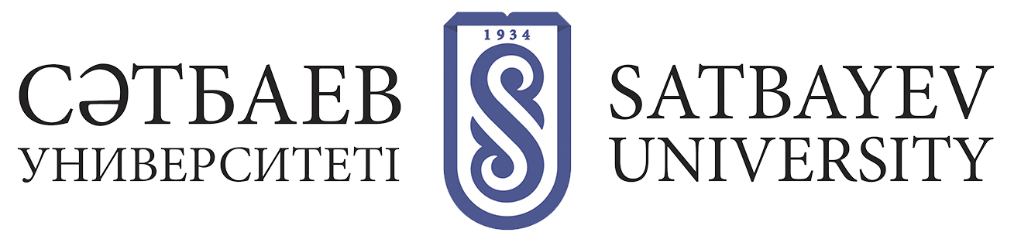 THE PROCESS OF IDENTIFYING AN ACADEMIC ADVISOR FOR DOCTORAL STUDENTSDoctoral students choose from a list of faculty members of the department the academic advisor who meets the requirements of the MNVO RK and its direction of research. Heads of departments submit for consideration and approval by the Academic Council of the University a list of teachers who meet the requirements for the supervision of doctoral students. Scientific supervision is carried out by a teacher who has an academic degree of "Ph.D." or "PhD" or "PhD", or the academic degree of "Doctor of Philosophy (PhD)" or "PhD" or "PhD", experience in scientific and pedagogical work of not less than three years, who is an author:- in the fields of training 8D05 "Natural Sciences, Mathematics and Statistics", 8D06 "Information and Communication Technologies", 8D07 "Engineering, Manufacturing and Construction", 8D08 "Agriculture and Bioresources", 8D09 "Veterinary", 8D10 "Health and Social Security (Medicine)" 2 articles in international peer-reviewed scientific journals that are in the 1st, 2nd, 3rd quartile according to the JCR (JSR) in Web of Science Core Collection or have a CiteScore percentile of at least 35, or a Hirsch index of 2 or more.